РАСПОРЯЖЕНИЕ № 1От 10.01.2022г.                                                                                        а. Пшичо «Об установлении лимитов ГСМ »Установить лимит  ГСМ в количестве 300 литров в месяц, в год 3600 литров.  Глава администрации                                                                                                               МО «Хатажукайское сельское поселение»                                     К. А. КарабетовРАСПОРЯЖЕНИЕ № 2От 10.01.2022г.                                                                                     а. Пшичо  «Об установлении  лиц »  Установить право в получении денег   в под отчёт  за   заместителем главы администрации  муниципального образования «Хатажукайское сельское поселение» Карашаевым А.А. Ознакомлен: ______________           _____________                  А. А. Карашаев                                   (дата)                           (подпись) Глава администрации                                                                                                                   МО «Хатажукайское сельское поселение»                                  К. А. КарабетовРАСПОРЯЖЕНИЕ № 3От 10.01.2022г.                                                                                       а. Пшичо «О создании комиссии»    Создать комиссию по списанию   основных средств. В состав комиссии входят :                1. Председатель комиссии – Карашаев  А.А.       2.  Главный финансист  администрации -  Иванова М.Т.   3.  Ведущий специалист – юрист – Лямова З.Н.Ознакомлен: ______________                    __________            А.А. Карашаев                             (дата)                                   (подпись)Ознакомлена: ______________                    __________              М. Т. Иванова                              (дата)                                   (подпись)Ознакомлена: ______________                    __________             З.Н. Лямова                               (дата)                                   (подпись)Глава администрации                                                                                                               МО «Хатажукайское сельское поселение»                                     К. А. КарабетовРАСПОРЯЖЕНИЕ № 4От 10.01.2022г.                                                                                      а. Пшичо  «О создании комиссии»    Создать комиссию по списанию  материальных запасов . В состав комиссии входят :  1. Председатель комиссии – Карашаев А.А.     2.  Главный финансист  администрации -  Иванова М.Т.   3.  Ведущий специалист – юрист – Лямова З.Н.  Ознакомлен: ______________                    __________             А.А. Карашаев                            (дата)                                   (подпись)Ознакомлена: ______________                    __________              М. Т. Иванова                             (дата)                                    (подпись)Ознакомлена: ______________                    __________             З.Н. Лямова                            (дата)                                    (подпись)Глава администрации                                                                                                              МО «Хатажукайское сельское поселение»                                    К. А. КарабетовРАСПОРЯЖЕНИЕ № 5от 10.01.2022г.                                                                                            а. Пшичо«О полной материальной ответственности»  Заключить договор о полной материальной ответственности со специалистом первой категории  Керяшевой Э. К.   и материально ответственным лицом Карашаевым А.А. Ознакомлен: ______________                    __________              А. А. Карашаев                             (дата)                                   (подпись)Ознакомлена: ______________                    __________              Э. К. Керяшева                               (дата)                                   (подпись)Глава администрации                                                                                                               МО «Хатажукайское сельское поселение»                           К. А. КарабетовРАСПОРЯЖЕНИЕ № 6от 10.01.2022г.                                                                                            а. Пшичо«О возложении обязанностей по ведению реестра закупок»     Возложить обязанности по ведению реестра закупок на главного  специалиста – финансиста администрации МО «Хатажукайско сельское поселение» Иванову Марзият Тлюстанбиевну. Ознакомлена:  ____________                     __________              М. Т. Иванова                                (дата)                                (подпись)Глава администрации                                                                                                               МО «Хатажукайское сельское поселение»                                  К. А. КарабетовРАСПОРЯЖЕНИЕ № 7от 10.01.2022г.                                                                                            а. Пшичо«Об утверждении штатного расписания на 2022г. Утвердить штатное расписание  №1 на 2022 год  на период с 10.01.2022г. по 31.12.2022г. на главу администрации Администрации МО «Хатажукайское сельское поселение». Ввести штатное расписание №1 от 10.01.2022г.  в действие с 10.01.2022г. Контроль за исполнением данного распоряжения возложить на главного специалиста Иванову М.Т. Приложение №1: штатное расписание №1 от 10.01.2022г.С приказом ознакомлена: Ознакомлена:  ____________                     __________              М. Т. Иванова                                (дата)                                (подпись)Глава администрации                                                                                                               МО «Хатажукайское сельское поселение»                                  К. А. КарабетовРАСПОРЯЖЕНИЕ № 8от 10.01.2022г.                                                                                            а. Пшичо«Об утверждении штатного расписания на 2022г. Утвердить штатное расписание  №2 на 2022 год  на период с 10.01.2022г. по 31.12.2022г. на работников Администрации МО «Хатажукайское сельское поселение». Ввести штатное расписание №2 от 10.01.2022г.  в действие с 10.01.2022г. Контроль за исполнением данного распоряжения возложить на главного специалиста Иванову М.Т. Приложение №1: штатное расписание №2  от 10.01.2022г.С приказом ознакомлена: Ознакомлена:  ____________                     __________              М. Т. Иванова                                (дата)                                (подпись)Глава администрации                                                                                                               МО «Хатажукайское сельское поселение»                                  К. А. КарабетовРАСПОРЯЖЕНИЕ  № 9от 10.01. 2022 года                                                                                                             а. Пшичо «О создание финансовых ресурсов  и содержания в целях гражданской Обороны и защиты населения от ЧС запасов материально-технических, продовольственных, медицинских и иных средств»     В соответствии с Федеральным законом от 12.02.98 № 28-ФЗ «О гражданской обороне», постановлением Правительства Российской Федерации от 27.04.2000 № 379 «О накоплении, хранении и использовании в целях гражданской обороны запасов материально-технических, продовольственных, медицинских и иных средств» Администрация МО «Хатажукайское сельское поселение» ПОСТАНОВЛЯЕТ:1. Утвердить Положение о создании и содержании в целях гражданской обороны запасов материально-технических, продовольственных, медицинских и иных средств (Приложение № 1).2. Создать соответствующие запасы материально-технических, продовольственных, медицинских и иных средств, в целях гражданской обороны и ликвидации последствий чрезвычайных ситуаций природного и техногенного характера.3. Создать материальный резерв для ликвидаций чрезвычайных ситуаций в размере  3(три) процента прогнозируемого объема доходов бюджета, что составляет 204,5 (двести четыре тысячи пять)  рублей.  Включить в расходы бюджета  муниципального образования «Хатажукайское сельское поселение».3. В 3-месячный срок разработать номенклатуру и объем запасов в целях гражданской обороны и ликвидации последствий чрезвычайных ситуаций природного и техногенного характера согласно приложенной рекомендуемой номенклатуры (Приложение № 2).4. Контроль исполнения настоящего постановления оставляю за собой.Глава администрации МО«Хатажукайское сельское поселение»                                                               К.А. Карабетов  Приложение № 1   к распоряжению   Главы Администраций от ______2022 № _____ПОЛОЖЕНИЕо создании и содержании в целях гражданской обороны запасов материально-технических, продовольственных, медицинских и иных средств1. Общие положения1.1. Настоящее Положение разработано в соответствии с Федеральным законом от 12.02.98 № 28-ФЗ «О гражданской обороне», постановлением Правительства Российской Федерации от 27.04.2000 № 379 «О накоплении, хранении и использовании в целях гражданской обороны запасов материально-технических, продовольственных, медицинских и иных средств» и иными актами законодательства.1.2. Запасы материально-технических, продовольственных, медицинских и иных средств в целях мероприятий гражданской обороны (далее – запасы) создаются заблаговременно в целях экстренного привлечения необходимых средств в случае возникновения опасности при ведении военных действий или вследствие этих действий и включают продовольствие, пищевое сырье, медицинское имущество, медикаменты, транспортные средства, средства связи, строительные материалы, топливо, средства индивидуальной защиты и другие материальные ресурсы.2. Создание, хранение, использование и восполнение запасов в целях гражданской обороны и ликвидации последствий чрезвычайных ситуаций природного и техногенного характера2.1. Запасы предназначены для первоочередного обеспечения населения в военное время, а также для оснащения нештатных аварийно-спасательных формирований (далее – НАСФ) при проведении аварийно-спасательных и других неотложных работ в случае возникновения опасности при ведении военных действий или вследствие этих действий.Запасы материально-технических средств включают в себя специальную и автотранспортную технику, средства малой механизации, приборы, оборудование и другие средства, предусмотренные табелями оснащения НАСФ.Запасы продовольственных средств включают в себя крупы, муку, мясные, рыбные и растительные консервы, соль, сахар, чай и другие продукты.Запасы медицинских средств включают в себя медикаменты, дезинфицирующие и перевязочные средства, медицинские препараты, индивидуальные аптечки, а также медицинские инструменты, приборы, аппараты, передвижное оборудование и другое медицинское имущество.Запасы иных средств включают в себя вещевое имущество, средства связи и оповещения, средства радиационной, химической и биологической защиты, отдельные виды топлива, спички, табачные изделия, свечи и другие средства.2.2. Номенклатура и объемы запасов определяются с учетом методических рекомендаций, разработанных Министерством Российской Федерации по делам гражданской обороны, чрезвычайным ситуациям и ликвидации последствий стихийных бедствий.При определении номенклатуры и объемов запасов должны учитываться имеющиеся материальные ресурсы, накопленные для ликвидации чрезвычайных ситуаций природного и техногенного характера.Номенклатура и объемы запасов для обеспечения НАСФ определяются исходя из норм оснащения и потребности обеспечения их действий в соответствии с планами гражданской обороны.2.3. Заказы на поставку продукции в запасы материально-технических, продовольственных, медицинских и иных средств в целях гражданской обороны размещаются посредством проведения конкурсов.2.4. Запасы материально-технических, продовольственных, медицинских и иных средств в целях гражданской обороны размещаются как на объектах специально предназначенных для их хранения и обслуживания, так и на базах и складах промышленных, транспортных, сельскохозяйственных, снабженческо-бытовых, торгово-посреднических и иных предприятий и организаций независимо от их форм собственности, где гарантирована их безусловная сохранность и откуда возможна их оперативная доставка в районы проведения мероприятий гражданской обороны.2.5. Запасы используются для первоочередного обеспечения населения в военное время, а также при проведении аварийно-спасательных и других неотложных работ на территории области в случае возникновения опасности при ведении военных действий или вследствие этих действий.Использование запасов в целях гражданской обороны осуществляется на основании решения Главы Администрации муниципального образования «Хатажукайское сельское поселение»  органов, создавших запасы как на безвозмездной основе, так и на основании иных решений, принятых соответствующими должностными лицами и органами, создавшими запасы.2.6. Восполнение запасов осуществляется за счет средств организаций, в интересах которых использовались материальные средства запаса или за счет иных источников по решению органа, издавшего распоряжение о выпуске ресурсов из запасов.3. Финансирование запасов в целях гражданской обороны и ликвидации последствий чрезвычайных ситуаций природного и техногенного характера3.1. Финансирование расходов по созданию, хранению, использованию и восполнению запасов материально-технических, продовольственных, медицинских и иных средств в целях гражданской обороны осуществляется за счет средств бюджетов организаций, их создающих.3.2. Восполнение расходов, понесённых в результате расходования ресурсов (запасов), осуществляется за счёт средств организаций, в интересах которых использовались запасы, или за счет иных источников по решению органа, издавшего распоряжение о выпуске ресурсов из запасов.4. Учет и контроль за накоплением, хранением и использованием запасов и ликвидации последствий чрезвычайных ситуаций природного и техногенного характера4.1. Запасы накапливаются заблаговременно в мирное время.Не допускается хранение запасов с истекшим сроком годности.4.2. Учет и отчётность, контроль за созданием, хранением, использованием и восполнением запасов в целях гражданской обороны осуществляет глава Администрации муниципального образования «Хатажукайское сельское поселение»  в порядке, установленном действующим законодательством.4.3. Предприятия, учреждения и организации, на складских площадях которых хранятся запасы, ведут их количественный и качественный учет наличия и состояния в установленном порядке.4.4. Информация о накопленных запасах представляется:организациями – в органы местного самоуправления.в администрацию муниципального образования «Шовгеновский район»администрацией муниципального образования «Хатажукайское сельское поселение»  – в Администрацию Правительства Республики Адыгея.Приложение № 2 к распоряжению Главы Администрации от _______2022 г. № ____РЕКОМЕНДУЕМАЯ НОМЕНКЛАТУРАи объем запасов в целях гражданской обороны и ликвидации последствий чрезвычайных ситуаций природного и техногенного характера2.1. Нормы обеспечения населения предметами первой необходимости 2.2. Нормы обеспечения продуктами питания пострадавшего в ЧС населения.2.3. Нормы обеспечения  населения водой.2.4. Рекомендуемая номенклатура запасов средств защиты населения в районах затопленияРАСПОРЯЖЕНИЕ  № 9/1от 10.01. 2022 года                                                                                                             а. Пшичо Об  утверждении  графика  приема  граждан  на  2022г.в  администрации  муниципального  образования« Хатажукайское сельское  поселение»    1.Утвердить  график  приема  граждан  на  2022 год в  администрации  муниципального  образования  «Хатажукайское сельское  поселение»  (Приложение №1)       2.Обнародовать  данное  распоряжение.       3. Контроль  за исполнением данного постановления оставляю за собой.              Глава администрации МО«Хатажукайское сельское поселение»                                                               К.А. Карабетов                                                                                                        Приложение  № 1                                                                                                        к  Распоряжению  Главы                                                                                                       муниципального  образования                                                                                                      «Хатажукайское   сельское  поселение»                                                                                                        №9/ 1 от 10.01.2022 г..ГРАФИКПРИЕМА ГРАЖДАН НА  2022 г.в администрации муниципального образования«Хатажукайское сельское поселение»            Место приема граждан – 385462 , Республика Адыгея, Шовгеновский район, а. Пшичо, ул. Ленина,51 РАСПОРЯЖЕНИЕ  № 10от 14.02. 2022 года                                                                                                             а. Пшичо  « О Проведении проверки в отношении муниципальных служащих администрации МО «Хатажукайское сельское поселение»      В соответствии с Федеральным законом «О муниципальной службе в Российской Федерации» от 02.03.2007 г. №-25-ФЗ  «О противодействии коррупции», на основании Положения «О проверке достоверности и полноты сведений, предоставляемых гражданами, претендующими на замещение должностей муниципальной службы в администрации МО «Хатажукайское сельское поселение»  и лицами замещающими муниципальные должности администрации МО «Хатажукайское сельское поселение»,  и соблюдения ограничений лицами, замещавшими муниципальные должности администрации  МО «Хатажукайское сельское поселение», и  Постановление №13 от 15.04.2014г. Положение о проверке достоверности сведении, глава администрации МО «Хатажукайское сельское поселение» решил: Ведущему специалисту – юристу   администрации МО «Хатажукайское сельское поселение провести проверку достоверности  и полноты представленных следующими муниципальными служащими   администрации МО «Хатажукайское сельское поселение»  сведений о доходах, имуществе и обязательствах  имущественного характера, а также сведений о соблюдении ими ограничений, связанных с муниципальной службой: - Карашаев А.А. – заместитель главы администрации   МО «Хатажукайское сельское поселению; - Иванова М.Т. – главный специалист  администрации   МО «Хатажукайское сельское поселению;- Лямова З.Н. – ведущий специалист - юрист администрации   МО «Хатажукайское сельское поселению;- Калашаов Х.М. – ведущий специалист по землеустроительству и ЖКХ администрации   МО «Хатажукайское сельское поселению. - Керяшева Э.К. – специалист первой категории администрации   МО «Хатажукайское сельское поселению; - Тлевцеруков А.А. – специалист с населением , спорту и культурно массовым мероприятиям администрации   МО «Хатажукайское сельское поселению; - Хачецукова Н.А. – специалист первой категории администрации   МО «Хатажукайское сельское поселению; - Пшизов Р.Д. – специалист первой категории администрации   МО «Хатажукайское сельское поселению; 2.  Ознакомить с настоящим распоряжением лиц в части  касающихся. 3. Контроль за исполнением настоящего распоряжения возложить на ведущего  специалиста  администрации Лямову З.Н. 4. Настоящее распоряжение вступает в силу с момента его подписания.  И.о.главы администрации                                                                                                               МО «Хатажукайское сельское поселение»                                  А. А. КарашаевПриложение к распоряжению главы администрации МО «Шовгеновский район» 14.02.2022г. №10РАСПОРЯЖЕНИЕ  № 11от 20.06. 2022 года                                                                                                             а. Пшичо Об отмене Распоряжения от 26.04.2017Распоряжение без номера от 26.04.2017 об утверждении должностной инструкции (обязанностей) специалиста первой категории экономиста МО «Хатажукайское сельское поселение»  отменить.  Контроль за исполнением настоящего распоряжения в соответствии с действующим законодательством  возложить на ведущего  специалиста  администрации Лямову З.Н. Глава администрации МО«Хатажукайское сельское поселение»                                                               К.А. КарабетовРАСПОРЯЖЕНИЕ  № 12от 20.06. 2022 года                                                                                                             а. Пшичо Об отмене Распоряжения от 29.05.2015Распоряжение без номера от 29.05.2015 об утверждении должностной инструкции (обязанностей)  главного специалиста финансиста  МО «Хатажукайское сельское поселение»  отменить.  Контроль за исполнением настоящего распоряжения в соответствии с действующим законодательством  возложить на ведущего  специалиста  администрации Лямову З.Н. Глава администрации МО«Хатажукайское сельское поселение»                                                               К.А. КарабетовРАСПОРЯЖЕНИЕ  № 13от 20.06. 2022 года                                                                                                             а. Пшичо Об отмене Распоряжения от 10.03.2021Распоряжение без номера от 10.03.2021 об утверждении должностной инструкции (обязанностей)  заместителя главы МО «Хатажукайское сельское поселение»  отменить.  Контроль за исполнением настоящего распоряжения в соответствии с действующим законодательством  возложить на ведущего  специалиста  администрации Лямову З.Н. Глава администрации МО«Хатажукайское сельское поселение»                                                               К.А. КарабетовРАСПОРЯЖЕНИЕ  № 14от 20.06. 2022 года                                                                                                             а. Пшичо Об отмене Распоряжения от 02.07.2020Распоряжение без номера от 02.07.2020 об утверждении должностной инструкции  ведущего специалиста по земельно - имущественным отношениям,  благоустройству и ЖКХ муниципальной службы главы МО «Хатажукайское сельское поселение»  отменить.  Контроль за исполнением настоящего распоряжения в соответствии с действующим законодательством  возложить на ведущего  специалиста  администрации Лямову З.Н. Глава администрации МО«Хатажукайское сельское поселение»                                                               К.А. КарабетовРАСПОРЯЖЕНИЕ  № 15от 20.06. 2022 года                                                                                                             а. Пшичо Об отмене Распоряжения от 18.12.2018Распоряжение без номера от 18.12.2018 об утверждении должностной инструкции  (обязанности) специалиста 1 категории по работе с населением, спорту и культурно массовым мероприятиям администрации МО «Хатажукайское сельское поселение»  отменить.  Контроль за исполнением настоящего распоряжения в соответствии с действующим законодательством  возложить на ведущего  специалиста  администрации Лямову З.Н. Глава администрации МО«Хатажукайское сельское поселение»                                                               К.А. КарабетовРАСПОРЯЖЕНИЕ  № 16от 20.06. 2022 года                                                                                                             а. Пшичо Об отмене Распоряжения от 04.06.2013Распоряжение без номера от 04.06.2013 об утверждении должностной инструкции  (обязанности) специалиста 1 категории по общим вопросам  МО «Хатажукайское сельское поселение»  отменить.  Контроль за исполнением настоящего распоряжения в соответствии с действующим законодательством  возложить на ведущего  специалиста  администрации Лямову З.Н. Глава администрации МО«Хатажукайское сельское поселение»                                                               К.А. КарабетовРАСПОРЯЖЕНИЕ  № 17от 20.06. 2022 года                                                                                                             а. Пшичо Об отмене Распоряжения от 29.05.2015Распоряжение без номера от 29.05.2015 об утверждении должностной инструкции  (обязанности)  администратора МО «Хатажукайское сельское поселение»  отменить.  Контроль за исполнением настоящего распоряжения в соответствии с действующим законодательством  возложить на ведущего  специалиста  администрации Лямову З.Н. Глава администрации МО«Хатажукайское сельское поселение»                                                               К.А. КарабетовРАСПОРЯЖЕНИЕ  № 18от 20.06. 2022 года                                                                                                             а. Пшичо Об отмене Распоряжения от 11.12.2016Распоряжение без номера от 11.12.2016 об утверждении должностной инструкции  (обязанности) ведущего специалиста – юриста   МО «Хатажукайское сельское поселение»  отменить.  Контроль за исполнением настоящего распоряжения в соответствии с действующим законодательством  возложить на ведущего  специалиста  администрации Лямову З.Н. Глава администрации МО«Хатажукайское сельское поселение»                                                               К.А. КарабетовРАСПОРЯЖЕНИЕ № 19От 06 июля 2022 года                                                                                      аул Пшичо«О плане мероприятий по борьбе с лесными пожарами на 2022 год по МО «Хатажукайское сельское поселение»   В целях предупреждения возникновения и распространения лесных пожаров, их своевременного обнаружения и ликвидации на территории МО«Хатажукайское сельское поселение» на 2022 год:Утвердить план мероприятий по борьбе с лесными пожарами на 2022 год( далее- План) согласно приложению. Рекомендовать организациям независимо от их организационно- правовой формы и формы собственности принять участие в выполнении мероприятий, предусмотренных Планом. Правоотношения на данное распоряжение возникают с 01.01.2022года .Зам.главы МО« Хатажукайское сельское поселение»                                                               А.А. КарашаевПриложение №1                                                                                                                      к распоряжениюглавы МО «Хатжукайское сельское поселение»от09 июля  2022 г. № 20ПЛАНМероприятий по борьбе с лесными пожарами на территории МО« Хатажукайское сельское поселение»РАСПОРЯЖЕНИЕ № 20От 18 июля 2022 года                                                                                      аул ПшичоОб организации работы по привлечению наиболее подготовленных граждан, пребывающих в запасе, сохранивших высокую профессиональную и физическую подготовку, для участия в специальной военной операции в качестве военнослужащих по контрактуВ соответствии с поручением Главы Республики Адыгея от 19 мая 2022 года на обращение Министра обороны Российской Федерации (№ 205/01252 от 14 мая 2022г.) по привлечению наиболее подготовленных граждан, пребывающих в запасе, сохранивших высокую профессиональную и физическую подготовку, для участия в специальной военной операции в качестве военнослужащих по контракту, руководствуясь Уставом МО «Хатажукайское сельское поселение»1. Создать рабочую группу по организации работы по обеспечению поступления граждан, пребывающих в запасе, на военную службу по контракту
на должности в именные воинские части согласно приложения. 2.  Заместителю главы администрации администрации  муниципального образования МО «Хатажукайское сельское поселение»:   2.1 Организовать соответствующую работу, а также необходимую агитационную кампанию по обеспечению более широкого отбора кандидатов для поступления на военную службу по контракту на воинские должности в именные воинские формирования;2.2 Мероприятия провести в тесном взаимодействии с военным комиссариатом Красногвардейского и Шовгеновского районов.2.3 Работу организовать силами создаваемых агитационных групп. Организовать привлечение к работе по отбору кандидатов имеющиеся общественные организации военной, патриотической и правоохранительной направленности.2.4 Агитационную компанию организовать в рамках проводимой военным комиссариатом плановой работы по отбору кандидатов для поступления на военную службу по контракту без дополнительного освещения в средствах массовой информации;3. Контроль за исполнением данного распоряжения возложить на заместителя главы администрации МО «Хатажукайское сельское поселение».          4.  Настоящее распоряжение вступает в силу с момента подписания. Заместитель главы администрации                                         А.А. Карашаев           Приложение                                              к распоряжению администрации                                                               МО «Хатажукайское  сельское поселение»                                                                   от 18.07.2022г.№20Рабочая группаПо организации работы по обеспечению поступления граждан,пребывающих  в запасе, на военную службу  по контракту на должности в именные воинские частиРАСПОРЯЖЕНИЕ № 21   от 09.08.2022 года                                                                                    а.Пшичо    «О утверждении Порядка в 2022 году муниципальной управленческой команды муниципального образования» Хатажукайское сельское поселение Шовгеновского района Республики Адыгея.  В соответствии с распоряжением Кабинета Министров Республики Адыгея от 25 июля  2022 года № 242- р «О распределении поощрения между членами управленческой команды Республики Адыгея по достижению значений (уровней) показателей для оценки эффективности деятельности Главы Республики Адыгея и деятельности исполнительных органов государственной власти Республики Адыгея в 2022 году» администрация муниципального образования «Хатажукайское сельское поселение Шовгеновского района Республики Адыгея»ПОСТАНОВЛЯЕТ: 1. Утвердить:  Порядок  поощрения в 2022 году муниципальной управленческой команды  по достижению значений (уровней) показателей для оценки эффективности деятельности Главы Республики Адыгея  и деятельности исполнительных органов власти Республики Адыгея в 2022 году в МО «Хатажукайское сельское поселение» Шовгеновского района Республики Адыгея.Правила предоставления и распределения в 2022 году межбюджетных трансфертов из республиканского бюджета Республики Адыгея на цели поощрения муниципальных управленческой команды. 2.Настоящее постановление вступает в силу со дня его подписания 3. Контроль, за настоящим постановлением оставляю за собой .   Глава администрации       МО «Хатажукайское сельское поселение»                                                        К. А. КарабетовПриложение №1 к распоряжению Главы администрации МО «Хатажукайское сельское поселение» От «___»____ 20__ № ____Порядокпоощрения в 2022 году муниципальной управленческой команды МО «Хатажукайское сельское поселение» Шовгеновского района Республики Адыгея.Настоящий порядок определяет механизм поощрения управленческой команды Республики Адыгея по достижению значений (уровней) показателей для оценки эффективности деятельности Главы Республики Адыгея и деятельности исполнительных органов государственной власти  Республик Адыгея в 2022 году (далее соответственно – управленческая команда, показатели). Поощрение управленческой команды осуществляется за счет межбюджетных трансфертов в форме дотаций (грантов) в 2022 году из федерального бюджета бюджетам субъектов Российской Федерации за достижения  показателей деятельности органов исполнительной власти субъектов Российской Федерации (далее – средства). Распределение средств осуществляется в процентном соотношении от объема поступивших в республиканский бюджет Республики Адыгея средств (далее – объем) в тысячах рублей с округлением до одного десятичного знака после запятой:По региональной управленческой команде, сформированной в соответствии с Указом Главы Республики Адыгея от 22 декабря 2020 года «   РАСПОРЯЖЕНИЕ № 22   от 09.08.2022 года                                                                                                         а.Пшичо«О поощрении работников  администрации МО «Хатажукайское  сельское поселение»  по результатам работы  за 2022 г.      В соответствии с постановлением кабинета министров Республики Адыгея от 25 июля  2022года №242 – р  « О распределении поощрения между членами команды Республики Адыгея по достижению значений (уровней ) показателей для оценки эффективности деятельности Главы Республики Адыгея и деятельности исполнительных органов государственной власти Республики Адыгея  в 2022 году выплатить денежное вознаграждение по достижению показателей органов власти : Муниципальным служащим , замещающим  муниципальные должности: 1.Карашаеву А.А. - Заместитель главы администрации - 10000,00 руб.             2.Ивановой М.Т. – главный специалист администрации – 10000,00 руб. 3.Лямовой З. Н. – ведущий специалист администрации – 10000, 00 руб.4.Калашаову Х.М. – ведущий специалист администрации – 10000,00руб.5.Керяшевой Э.К. – специалист первой категории администрации –10000,00 руб. 6. Хачецуковой Н. А. – специалист первой категории администрации – 10000,00руб 7. Тлепцерукову А.А. – специалист администрации – 10000,00 руб. 8. Пшизову Р.Д. – специалист администрации – 10000, 00 руб.  Глава администрации       МО «Хатажукайское сельское поселение»                                                            К. А. КарабетовРЕСПУБЛИКА АДЫГЕЯМуниципальное образование«Хатажукайское сельское поселение»385462, а. Пшичо,ул. Ленина, 51тел. 9-31-36,тел. Факс (87773) 9-31-36e-mail: dnurbij @ yandex.ruАДЫГЭ РЕСПУБЛИКХьатыгъужъкъое муниципальнэ къоджэ псэупIэ чIыпIэм изэхэщапI385462, къ. Пщычэу,ур. Лениным ыцI, 51тел. 9-31-36,тел. Факс (87773) 9-31-36e-mail: dnurbij @ yandex.ruРЕСПУБЛИКА АДЫГЕЯМуниципальное образование«Хатажукайское сельское поселение»385462, а. Пшичо,ул. Ленина, 51тел. 9-31-36,тел. Факс (87773) 9-31-36e-mail: dnurbij @ yandex.ruАДЫГЭ РЕСПУБЛИКХьатыгъужъкъое муниципальнэ къоджэ псэупIэ чIыпIэм изэхэщапI385462, къ. Пщычэу,ур. Лениным ыцI, 51тел. 9-31-36,тел. Факс (87773) 9-31-36e-mail: dnurbij @ yandex.ruРЕСПУБЛИКА АДЫГЕЯМуниципальное образование«Хатажукайское сельское поселение»385462, а. Пшичо,ул. Ленина, 51тел. 9-31-36,тел. Факс (87773) 9-31-36e-mail: dnurbij @ yandex.ruАДЫГЭ РЕСПУБЛИКХьатыгъужъкъое муниципальнэ къоджэ псэупIэ чIыпIэм изэхэщапI385462, къ. Пщычэу,ур. Лениным ыцI, 51тел. 9-31-36,тел. Факс (87773) 9-31-36e-mail: dnurbij @ yandex.ruРЕСПУБЛИКА АДЫГЕЯМуниципальное образование«Хатажукайское сельское поселение»385462, а. Пшичо,ул. Ленина, 51тел. 9-31-36,тел. Факс (87773) 9-31-36e-mail: dnurbij @ yandex.ruАДЫГЭ РЕСПУБЛИКХьатыгъужъкъое муниципальнэ къоджэ псэупIэ чIыпIэм изэхэщапI385462, къ. Пщычэу,ур. Лениным ыцI, 51тел. 9-31-36,тел. Факс (87773) 9-31-36e-mail: dnurbij @ yandex.ruРЕСПУБЛИКА АДЫГЕЯМуниципальное образование«Хатажукайское сельское поселение»385462, а. Пшичо,ул. Ленина, 51тел. 9-31-36,тел. Факс (87773) 9-31-36e-mail: dnurbij @ yandex.ruАДЫГЭ РЕСПУБЛИКХьатыгъужъкъое муниципальнэ къоджэ псэупIэ чIыпIэм изэхэщапI385462, къ. Пщычэу,ур. Лениным ыцI, 51тел. 9-31-36,тел. Факс (87773) 9-31-36e-mail: dnurbij @ yandex.ruРЕСПУБЛИКА АДЫГЕЯМуниципальное образование«Хатажукайское сельское поселение»385462, а. Пшичо,ул. Ленина, 51тел. 9-31-36,тел. Факс (87773) 9-31-36e-mail: dnurbij @ yandex.ruАДЫГЭ РЕСПУБЛИКХьатыгъужъкъое муниципальнэ къоджэ псэупIэ чIыпIэм изэхэщапI385462, къ. Пщычэу,ур. Лениным ыцI, 51тел. 9-31-36,тел. Факс (87773) 9-31-36e-mail: dnurbij @ yandex.ruРЕСПУБЛИКА АДЫГЕЯМуниципальное образование«Хатажукайское сельское поселение»385462, а. Пшичо,ул. Ленина, 51тел. 9-31-36,тел. Факс (87773) 9-31-36e-mail: dnurbij @ yandex.ruАДЫГЭ РЕСПУБЛИКХьатыгъужъкъое муниципальнэ къоджэ псэупIэ чIыпIэм изэхэщапI385462, къ. Пщычэу,ур. Лениным ыцI, 51тел. 9-31-36,тел. Факс (87773) 9-31-36e-mail: dnurbij @ yandex.ruРЕСПУБЛИКА АДЫГЕЯМуниципальное образование«Хатажукайское сельское поселение»385462, а. Пшичо,ул. Ленина, 51тел. 9-31-36,тел. Факс (87773) 9-31-36e-mail: dnurbij @ yandex.ruАДЫГЭ РЕСПУБЛИКХьатыгъужъкъое муниципальнэ къоджэ псэупIэ чIыпIэм изэхэщапI385462, къ. Пщычэу,ур. Лениным ыцI, 51тел. 9-31-36,тел. Факс (87773) 9-31-36e-mail: dnurbij @ yandex.ruРЕСПУБЛИКА АДЫГЕЯМуниципальное образование«Хатажукайское сельское поселение»385462, а. Пшичо,ул. Ленина, 51тел. 9-31-36,тел. Факс (87773) 9-31-36e-mail: dnurbij @ yandex.ruАДЫГЭ РЕСПУБЛИКХьатыгъужъкъое муниципальнэ къоджэ псэупIэ чIыпIэм изэхэщапI385462, къ. Пщычэу,ур. Лениным ыцI, 51тел. 9-31-36,тел. Факс (87773) 9-31-36e-mail: dnurbij @ yandex.ru№ п/п Наименование предметовЕдиницы измеренияКоличество1Миска глубокая металлическаяШт./чел.2ЛожкаШт./чел.3кружкаШт./чел.4ведроШт. на 10 чел.5Чайник металлическийШт. на 10 чел.6мылоГ./чел./месяц7Моющие средстваГ./чел./месяц8Постельные принадлежностиКомплект на человека№ п/п Наименование предметовЕдиницы измеренияКоличество1Хлеб из смеси ржаной и обдирной пшеничной муки 1 сортаг/чел. В сутки2Хлеб белый из пшеничной муки  1 сортаг/чел. В сутки3Мука пшеничная 2 сортаг/чел. В сутки4Крупа разнаяг/чел. В сутки5Макаронные изделияг/чел. В сутки6Молоко и молокопродуктыг/чел. В сутки7Мясо и мясопродуктыг/чел. В сутки8Рыба и рыбопродуктыг/чел. В сутки9Жирыг/чел. В сутки10Соль г/чел. В сутки11Чайг/чел. В сутки№ п/п Виды потреблениял/чел. В сутки1              Питьел/чел. В сутки2Приготовление пищи, умывание в том числе - приготовление пищи и мытье кухонной посуды;-  мытье индивидуальной посуды;- мытье лица и рук;л/чел. В сутки3Удовлетворение санитарно-гигиенических потребностей человека и обеспечение санитарно-гигиенического состояния помещений.л/чел. В сутки4Выпечка хлеба и хлебопродуктовл/чел. В сутки5Прачечные химчисткил/чел. В сутки6Для медицинских учреждений л/чел. В сутки7Полная саноброботка людей л/чел. В сутки№ п/п Наименование материальных средств        ЕдиницаКоличество1Дыхательные аппараты типа АВХ2Запасные баллоны к дыхательным аппаратам 3Пакеты  перевязочные медицинские4Аптечки индивидуальные 5Сумки санитарные6Носилки санитарные 7Спасательные жилеты8Спасательные круги9Спасательные веревкиРЕСПУБЛИКА АДЫГЕЯМуниципальное образование«Хатажукайское сельское поселение»385462, а. Пшичо,ул. Ленина, 51тел. 9-31-36,тел. Факс (87773) 9-31-36e-mail: dnurbij @ yandex.ruАДЫГЭ РЕСПУБЛИКХьатыгъужъкъое муниципальнэ къоджэ псэупIэ чIыпIэм изэхэщапI385462, къ. Пщычэу,ур. Лениным ыцI, 51тел. 9-31-36,тел. Факс (87773) 9-31-36e-mail: dnurbij @ yandex.ruФамилия, имя, отчество должностного лица, специалисты администрации                           Дни и часы приемаКонтактный телефонГлава  Хатажукайского  сельского поселения
 Карабетов Каплан Айсович Понедельник,  среда, пятница с 9-00 до 12-00 
 Запись на прием - в день приема 
 9-00 до 12-00  
 Телефон для справок 
 887773(9-31-36)заместитель Главы администрации Хатажукайского сельского поселения   Карашаев Асхад Асланович       понедельник, вторник,   среда , четверг, пятница  с 9-00 до 12-00,           с 15-00 до 17-00, Запись на прием - в день приема с 9-00 до 12-00 и
 с 15-00 до 17-00 Телефон для справок 
 887773(9-31-36) Ведущий специалист  по земельно  - имущественным отношениям Калашаов Хазрет Меджидовичвторник, четверг,  пятница9-00 до 13.00 Телефон для справок 
 887773(9-31-36) Ведущий специалист – юрист   Лямова Зурет Нальбиевна   вторник, четверг,  пятница9-00 до 13.00 Телефон для справок 
 887773(9-31-36)РЕСПУБЛИКА АДЫГЕЯМуниципальное образование«Хатажукайское сельское поселение»385462, а. Пшичо,ул. Ленина, 51тел. 9-31-36,тел. Факс (87773) 9-31-36e-mail: dnurbij @ yandex.ruАДЫГЭ РЕСПУБЛИКХьатыгъужъкъое муниципальнэ къоджэ псэупIэ чIыпIэм изэхэщапI385462, къ. Пщычэу,ур. Лениным ыцI, 51тел. 9-31-36,тел. Факс (87773) 9-31-36e-mail: dnurbij @ yandex.ru№ п/пФИОС распоряжением ознакомлен(а)Карашаев А. А. Иванова М.Т.Лямова З.Н.Калашаов Х.МКеряшева Э.К.Тлевцеруков А.А.Хачецукова Н.А.Пшизов Р.Д.РЕСПУБЛИКА АДЫГЕЯМуниципальное образование«Хатажукайское сельское поселение»385462, а. Пшичо,ул. Ленина, 51тел. 9-31-36,тел. Факс (87773) 9-31-36e-mail: dnurbij @ yandex.ruАДЫГЭ РЕСПУБЛИКХьатыгъужъкъое муниципальнэ къоджэ псэупIэ чIыпIэм изэхэщапI385462, къ. Пщычэу,ур. Лениным ыцI, 51тел. 9-31-36,тел. Факс (87773) 9-31-36e-mail: dnurbij @ yandex.ruРЕСПУБЛИКА АДЫГЕЯМуниципальное образование«Хатажукайское сельское поселение»385462, а. Пшичо,ул. Ленина, 51тел. 9-31-36,тел. Факс (87773) 9-31-36e-mail: dnurbij @ yandex.ruАДЫГЭ РЕСПУБЛИКХьатыгъужъкъое муниципальнэ къоджэ псэупIэ чIыпIэм изэхэщапI385462, къ. Пщычэу,ур. Лениным ыцI, 51тел. 9-31-36,тел. Факс (87773) 9-31-36e-mail: dnurbij @ yandex.ruРЕСПУБЛИКА АДЫГЕЯМуниципальное образование«Хатажукайское сельское поселение»385462, а. Пшичо,ул. Ленина, 51тел. 9-31-36,тел. Факс (87773) 9-31-36e-mail: dnurbij @ yandex.ruАДЫГЭ РЕСПУБЛИКХьатыгъужъкъое муниципальнэ къоджэ псэупIэ чIыпIэм изэхэщапI385462, къ. Пщычэу,ур. Лениным ыцI, 51тел. 9-31-36,тел. Факс (87773) 9-31-36e-mail: dnurbij @ yandex.ruРЕСПУБЛИКА АДЫГЕЯМуниципальное образование«Хатажукайское сельское поселение»385462, а. Пшичо,ул. Ленина, 51тел. 9-31-36,тел. Факс (87773) 9-31-36e-mail: dnurbij @ yandex.ruАДЫГЭ РЕСПУБЛИКХьатыгъужъкъое муниципальнэ къоджэ псэупIэ чIыпIэм изэхэщапI385462, къ. Пщычэу,ур. Лениным ыцI, 51тел. 9-31-36,тел. Факс (87773) 9-31-36e-mail: dnurbij @ yandex.ruРЕСПУБЛИКА АДЫГЕЯМуниципальное образование«Хатажукайское сельское поселение»385462, а. Пшичо,ул. Ленина, 51тел. 9-31-36,тел. Факс (87773) 9-31-36e-mail: dnurbij @ yandex.ruАДЫГЭ РЕСПУБЛИКХьатыгъужъкъое муниципальнэ къоджэ псэупIэ чIыпIэм изэхэщапI385462, къ. Пщычэу,ур. Лениным ыцI, 51тел. 9-31-36,тел. Факс (87773) 9-31-36e-mail: dnurbij @ yandex.ruРЕСПУБЛИКА АДЫГЕЯМуниципальное образование«Хатажукайское сельское поселение»385462, а. Пшичо,ул. Ленина, 51тел. 9-31-36,тел. Факс (87773) 9-31-36e-mail: dnurbij @ yandex.ruАДЫГЭ РЕСПУБЛИКХьатыгъужъкъое муниципальнэ къоджэ псэупIэ чIыпIэм изэхэщапI385462, къ. Пщычэу,ур. Лениным ыцI, 51тел. 9-31-36,тел. Факс (87773) 9-31-36e-mail: dnurbij @ yandex.ruРЕСПУБЛИКА АДЫГЕЯМуниципальное образование«Хатажукайское сельское поселение»385462, а. Пшичо,ул. Ленина, 51тел. 9-31-36,тел. Факс (87773) 9-31-36e-mail: dnurbij @ yandex.ruАДЫГЭ РЕСПУБЛИКХьатыгъужъкъое муниципальнэ къоджэ псэупIэ чIыпIэм изэхэщапI385462, къ. Пщычэу,ур. Лениным ыцI, 51тел. 9-31-36,тел. Факс (87773) 9-31-36e-mail: dnurbij @ yandex.ruРЕСПУБЛИКА АДЫГЕЯМуниципальное образование«Хатажукайское сельское поселение»385462, а. Пшичо,ул. Ленина, 51тел. 9-31-36,тел. Факс (87773) 9-31-36e-mail: dnurbij @ yandex.ruАДЫГЭ РЕСПУБЛИКХьатыгъужъкъое муниципальнэ къоджэ псэупIэ чIыпIэм изэхэщапI385462, къ. Пщычэу,ур. Лениным ыцI, 51тел. 9-31-36,тел. Факс (87773) 9-31-36e-mail: dnurbij @ yandex.ruРЕСПУБЛИКА АДЫГЕЯМуниципальное образование«Хатажукайское сельское поселение»385462, а. Пшичо,ул. Ленина, 51тел. 9-31-36,тел. Факс (87773) 9-31-36e-mail: dnurbij @ yandex.ruАДЫГЭ РЕСПУБЛИКХьатыгъужъкъое муниципальнэ къоджэ псэупIэ чIыпIэм изэхэщапI385462, къ. Пщычэу,ур. Лениным ыцI, 51тел. 9-31-36,тел. Факс (87773) 9-31-36e-mail: dnurbij @ yandex.ruНаименование мероприятийИсполнителиСрок исполнения1. Провести очистку лесных полос от порубочных остатков, сухостоя и ветровалаАдминистрация поселения, руководители организаций и учреждений поселенияАпрель-май 2022ода2. Откорректировать порядок оповещения участников тушения пожаров и порядок привлечения сил и средств  противопожарных формирований и населения, участвующих в тушении лесных пожаровАдминистрация поселенияМарт-апрель 2022года.3. Организация противопожарной  агитации и разъяснительной  работы путем установки аншлагов, выступлений в средствах  массовой информации, проведения бесед лекций и докладов для населения и отдыхающих по вопросам охраны лесов от пожаров, соблюдения правил пожарной безопасности в лесахАдминистрация поселенияВ течение пожарного периода 2022 год.4.Проведение профилактической работы с юридическими и физическими  лицами по недопущению выжигания травы и стерни на полях, на земельных участках, непосредственно примыкающих к лесопосадкам, а также защитным и озеленительным насаждениямАдминистрация поселенияВ течение пожарного периода 2022 год.5. Обеспечить  контроль  за осуществлением противопожарных мероприятий в полосах отвода  автомобильных дорог, линий электропередач И связи, магистральных газопроводов в подготовительный период и на пожароопасный периодАдминистрация поселенияВ течения 2022 года.6. Осуществление оперативного обмена информацией о возникающих лесных пожарах и принятых мерах по их тушениюУправление лесами РА, главное управление МЧС России по РА,администрация поселенияВ течения 2022 года.7. Организовать рассмотрение вопросов выполнения подготовительных мероприятий при угрозе и возникновении чрезвычайных ситуаций, связанных с возникновением пожаров, на заседаниях КЧС поселенияКЧС и ПБ поселенияСогласно плана работы КЧС и ПБ поселения.8. При наступлении пожароопасного периода предусмотреть своевременное введение особого противопожарного режима, а так же ограничения посещения лесных массивовКЧС и ПБ поселенияПри необходимости9. Организации  наземного  патрулирования в пожароопасный сезон и тушение возникающих пожаров в полезащитных лесных полосахАдминистрация поселенияВ течение пожароопасного периода 2022 года.РЕСПУБЛИКА АДЫГЕЯМуниципальное образование«Хатажукайское сельское поселение»385462, а. Пшичо,ул. Ленина, 51тел. 9-31-36,тел. Факс (87773) 9-31-36e-mail: dnurbij @ yandex.ruАДЫГЭ РЕСПУБЛИКХьатыгъужъкъое муниципальнэ къоджэ псэупIэ чIыпIэм изэхэщапI385462, къ. Пщычэу,ур. Лениным ыцI, 51тел. 9-31-36,тел. Факс (87773) 9-31-36e-mail: dnurbij @ yandex.ru№п/пФИОЗанимаемая должность1Карашаев Заместитель главы администрации МО «Хатажукайское  сельское поселение», 2Калашаов Х.М . ведущий специалист администрации МО «Хатажукайское  сельское поселение»3Лямова З.Н. ведущий специалист администрации МО «Хатажукайское  сельское поселение»РЕСПУБЛИКА АДЫГЕЯМуниципальное образование«Хатажукайское сельское поселение»385462, а. Пшичо,ул. Ленина, 51тел. 9-31-36,тел. Факс (87773) 9-31-36e-mail: dnurbij @ yandex.ruАДЫГЭ РЕСПУБЛИКХьатыгъужъкъоемуниципальнэкъоджэпсэупIэчIыпIэмизэхэщапI385462, къ. Пщычэу,ур. Лениным ыцI, 51тел. 9-31-36,тел. Факс (87773) 9-31-36e-mail: dnurbij @ yandex.ruРЕСПУБЛИКА АДЫГЕЯМуниципальное образование«Хатажукайское сельское поселение»385462, а. Пшичо,ул. Ленина, 51тел. 9-31-36,тел. Факс (87773) 9-31-36e-mail: dnurbij @ yandex.ruАДЫГЭ РЕСПУБЛИКХьатыгъужъкъоемуниципальнэкъоджэпсэупIэчIыпIэмизэхэщапI385462, къ. Пщычэу,ур. Лениным ыцI, 51тел. 9-31-36,тел. Факс (87773) 9-31-36e-mail: dnurbij @ yandex.ru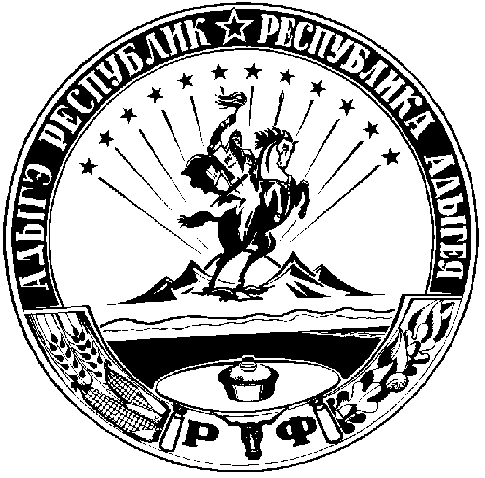 